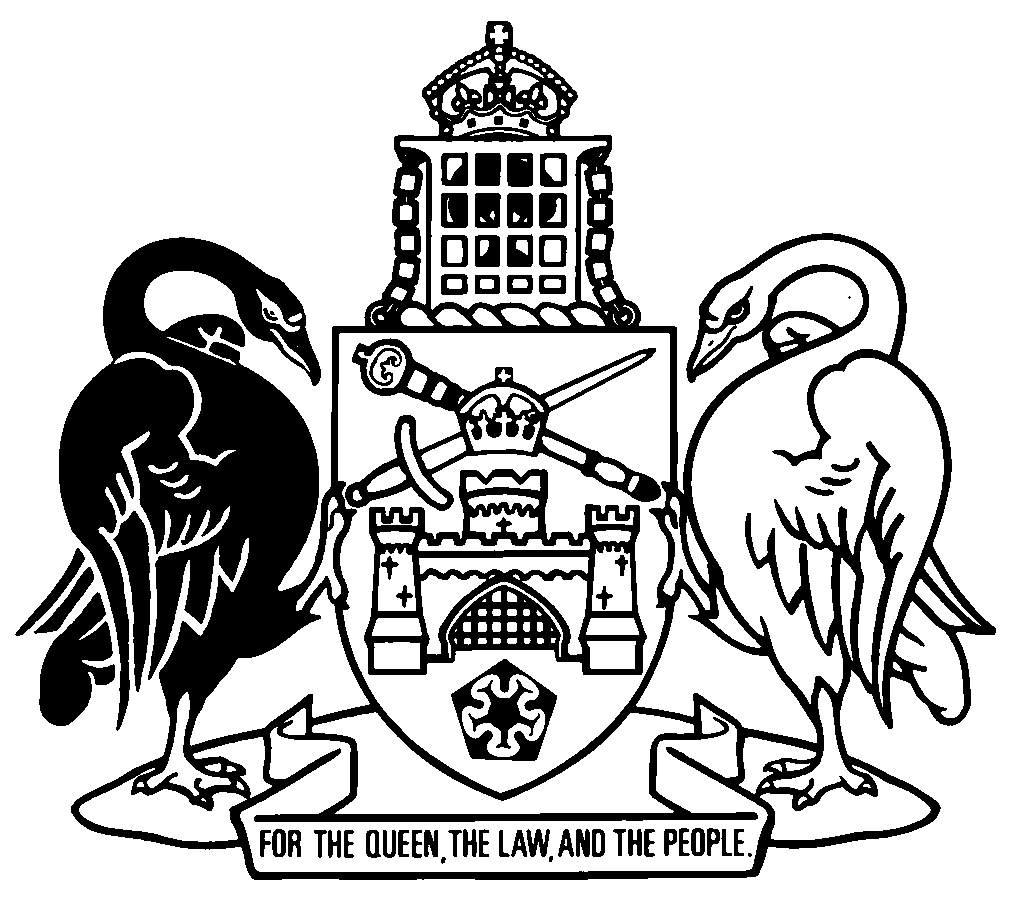 Australian Capital TerritoryIndependent Competition and Regulatory Commission Amendment Act 2024Contents	Page	1	Name of Act	2	2	Commencement	2	3	Legislation amended	2	4	New part 9A	2	5	New section 54ZF	16	6	New schedule 5	17	7	Dictionary, notes 1 and 2	23	8	Dictionary, new definitions	24Schedule 1	Other amendments—Utilities Act 2000	26Australian Capital TerritoryIndependent Competition and Regulatory Commission Amendment Act 2024An Act to amend the Independent Competition and Regulatory Commission Act 1997, and for other purposesThe Legislative Assembly for the Australian Capital Territory enacts as follows:1	Name of ActThis Act is the Independent Competition and Regulatory Commission Amendment Act 2024.2	CommencementThis Act commences 6 months after its notification day.Note	The naming and commencement provisions automatically commence on the notification day (see Legislation Act, s 75 (1)).3	Legislation amendedThis Act amends the Independent Competition and Regulatory Commission Act 1997.Note	This Act also amends the Utilities Act 2000 (see sch 1).4	New part 9AinsertPart 9A	Enforcement of civil penalty provisionsDivision 9A.1	Preliminary54A	Definitions—pt 9AIn this part:conduct means an act or a failure to act.corresponding offence, in relation to a contravention of a civil penalty provision, means an offence constituted by conduct that is substantially the same as the conduct constituting the contravention.court means the Supreme Court.54B	Part does not limit other powers of courtNothing in this part is to be interpreted as limiting any other power of the court.Division 9A.2	Enforceable undertakings54C	Enforceable undertakings	(1)	The commission may accept a written undertaking given by a person for this division in relation to the person’s compliance with a civil penalty provision.	(2)	The person may withdraw or amend the undertaking at any time, but only with the commission’s consent.54D	Application for enforcement of undertakings	(1)	If the commission considers that a person has contravened an undertaking given by the person under section 54C, it may apply to the court for an order under subsection (2).	(2)	If the court is satisfied the person has contravened the undertaking, the court may make 1 or more of the following orders:	(a)	an order that the person comply with the undertaking;	(b)	an order that the person pay the Territory an amount up to the amount of any financial benefit the person has obtained directly or indirectly and that is reasonably attributable to the contravention;	(c)	an order the court considers appropriate directing the person to compensate any other person who has suffered loss or damage as a result of the contravention;	(d)	any other order the court considers appropriate.	(3)	An amount ordered to be paid under subsection (2) (b) is a debt payable to the Territory.Note	An amount owing under a law may be recovered as a debt in a court of competent jurisdiction or the ACAT (see Legislation Act, s 177).Division 9A.3	Civil penalty notices54E	Service of civil penalty notice	(1)	If the commission believes on reasonable grounds that a person has contravened a civil penalty provision, it may serve the person with a notice to pay a penalty for the contravention (a civil penalty notice).	(2)	The commission must serve the notice within 12 months after the day it forms the belief that the person has contravened the civil penalty provision.54F	Contents of civil penalty noticeA civil penalty notice must state the following:	(a)	the date it is served;	(b)	the name and address of the person served with the notice;	(c)	that the person is alleged to have engaged in conduct that constitutes a contravention of a stated civil penalty provision;	(d)	a brief description of the alleged contravention, including when and where it is alleged to have occurred;	(e)	the amount payable under the notice for the alleged contravention;	(f)	how the person may pay the amount;	(g)	the time for payment of the amount (being within 28 days or a stated longer period);	(h)	that if the person pays the amount within the time for payment, unless the notice is withdrawn under section 54J—	(i)	the commission will not start an enforcement order proceeding against the person in relation to the alleged contravention; and	(ii)	the person will not be prosecuted for a corresponding offence;	(i)	that if the person fails to pay the amount within the time for payment, or the notice is withdrawn under section 54J—	(i)	the commission may start an enforcement order proceeding against the person in relation to the alleged contravention; or	(ii)	the person may be prosecuted for a corresponding offence;	(j)	anything else prescribed by regulation.54G	Amount payable under civil penalty notice	(1)	The amount payable under a civil penalty notice for an alleged contravention of a tier 1 civil penalty provision or tier 2 civil penalty provision is—	(a)	for an individual—$15 000 or a lesser amount prescribed by regulation; and	(b)	for a corporation—$75 000 or a lesser amount prescribed by regulation.	(2)	The amount payable under a civil penalty notice for an alleged contravention of a tier 3 civil penalty provision is—	(a)	for an individual—$7 510 or a lesser amount prescribed by regulation; and	(b)	for a corporation—$37 500 or a lesser amount prescribed by regulation.	(3)	However, the commission may decide that the amount payable under a civil penalty notice for an alleged contravention of a tier 3 civil penalty provision for a corporation is the amount mentioned in subsection (2) (a) if—	(a)	the corporation is not a listed corporation, or is subject to the payment only because it is a related corporation; and	(b)	the commission considers the lesser amount is appropriate after taking into account the following:	(i)	the nature of the alleged contravention;	(ii)	the degree of financial impact on the corporation if the higher amount were to apply;	(iii)	the extent to which the higher amount appears excessive in the circumstances;	(iv)	any other matter the commission considers relevant.	(4)	In this section:listed corporation—see the Corporations Act, section 9.tier 1 civil penalty provision means a civil penalty provision to which a tier 1 civil penalty applies under schedule 5.tier 2 civil penalty provision means a civil penalty provision to which a tier 2 civil penalty applies under schedule 5.tier 3 civil penalty provision means a civil penalty provision to which a tier 3 civil penalty applies under schedule 5.54H	Time for payment of amount	(1)	A person served with a civil penalty notice must pay the amount payable under the notice within—	(a)	28 days after the day the notice is served; or	(b)	a longer period stated in the notice.	(2)	The commission may accept payment of the amount after the time for payment stated in the notice if—	(a)	the commission has not started an enforcement order proceeding against the person in relation to the alleged contravention; and	(b)	the person has not been prosecuted for a corresponding offence; and	(c)	the notice has not been withdrawn under section 54J.54I	Effect of payment of amount	(1)	If a person served with a civil penalty notice pays the amount payable under the notice in accordance with the notice—	(a)	any liability of the person for the alleged contravention is discharged; and	(b)	the person must not be prosecuted for a corresponding offence; and	(c)	the person is not taken to have been convicted of a corresponding offence; and	(d)	the commission must not start an enforcement order proceeding against the person in relation to the alleged contravention; and	(e)	the person is not taken to have admitted guilt or liability for the alleged contravention.	(2)	Subsection (1) does not apply if the notice is withdrawn under section 54J.54J	Withdrawal of civil penalty notice	(1)	The commission may withdraw a civil penalty notice by serving a notice (a withdrawal notice) on the person served with the civil penalty notice—	(a)	if the time for payment stated in the civil penalty notice has not ended; and	(b)	whether or not the amount payable under the civil penalty notice has been paid.	(2)	If the commission serves a withdrawal notice, it must refund any amount paid under the civil penalty notice.54K	Conduct contravening multiple civil penalty provisions	(1)	If a person is alleged to have engaged in conduct constituting a contravention of 2 or more civil penalty provisions, the commission may serve the person with a civil penalty notice in relation to the contravention of 1 or more of those provisions.	(2)	However, the person is not liable to pay more than 1 amount for contraventions in relation to the same conduct.54L	Effect of civil penalty notice on enforcement order proceedingThe commission must not start an enforcement order proceeding against a person in relation to an alleged contravention of a civil penalty provision if—	(a)	it has served a person with a civil penalty notice in relation to the alleged contravention; and	(b)	the time for payment stated in the notice has not ended; and	(c)	the notice has not been withdrawn under section 54J.Division 9A.4	Enforcement orders54M	Application for enforcement order	(1)	The commission may apply to the court for an order under subsection (3) (an enforcement order) in relation to an alleged contravention of a civil penalty provision by a person.	(2)	The commission must make the application within 6 years of the alleged contravention.	(3)	If the court is satisfied the person has contravened the civil penalty provision, it may make 1 or more of the following orders:	(a)	an order that the person pay the Territory a civil penalty for the contravention decided in accordance with section 54N;	(b)	an order that the person stop engaging in the conduct constituting the contravention within a stated period;	(c)	an order that the person take stated action to remedy the contravention or prevent the contravention from recurring;	(d)	an order that the person implement a stated program for compliance with civil penalty provisions;	(e)	an order that the person perform a stated service relating to the contravention for the benefit of the community or a part of the community;	(f)	an order that the person engage a person or kind of person to perform a service mentioned in paragraph (e);	(g)	an order to ensure that the person does not engage in conduct constituting the contravention, or similar or related conduct, for up to 3 years, including—	(i)	an order that the person set up a compliance or education and training program for employees or other people involved in the person’s business, that is designed to ensure their awareness of the responsibilities and obligations in relation to the conduct; or	(ii)	an order that the person revise the internal operations of their business that led to the contravention;	(h)	an order that the person—	(i)	disclose stated information to which the person has access in a stated way to stated people; and	(ii)	publish an advertisement in a stated way and in terms stated in, or determined in accordance with, the order;	(i)	an order prescribed by regulation.	(4)	A civil penalty payable under subsection (3) (a) is a debt payable to the Territory.Note	An amount owing under a law may be recovered as a debt in a court of competent jurisdiction or the ACAT (see Legislation Act, s 177).	(5)	An order under subsection (3) (f) is not enforceable against the person engaged to perform the service.54N	Deciding civil penalty for enforcement order	(1)	The maximum civil penalty payable for a contravention of a civil penalty provision is the penalty mentioned in schedule 5, section 5.3, column 3 for the provision.	(2)	Without limiting the matters the court may consider, in deciding the amount of the civil penalty for an enforcement order, the court must consider the following:	(a)	the nature and extent of the contravention;	(b)	the circumstances in which the contravention took place;	(c)	any loss or damage suffered because of the contravention;	(d)	any benefit the person and, for a corporation, a related corporation, has obtained directly or indirectly that is reasonably attributable to the contravention;	(e)	whether the person has previously engaged in conduct similar to the conduct constituting the contravention.54O	Enforcement order proceeding is civil proceedingAn enforcement order proceeding is a civil proceeding for all purposes.54P	Proceedings may be heard togetherThe court may direct that 2 or more enforcement order proceedings be heard together.54Q	Civil proceeding after criminal proceedingThe court must not make an enforcement order against a person for a contravention of a civil penalty provision if the person has been convicted of a corresponding offence.54R	Criminal proceeding during civil proceeding	(1)	An enforcement order proceeding is stayed if—	(a)	a criminal proceeding is started or has already been started against a person alleged to have contravened a civil penalty provision; and	(b)	the criminal proceeding is for a corresponding offence.	(2)	If the person—	(a)	is not convicted of the offence—the enforcement order proceeding may be resumed; or	(b)	is convicted of the offence—the enforcement order proceeding is dismissed and costs must not be awarded in relation to the proceeding.54S	Criminal proceeding after civil proceedingA criminal proceeding may be started against a person for a corresponding offence whether or not an enforcement order has been made against the person for a related contravention of a civil penalty provision.54T	Evidence given in civil proceeding not admissible in criminal proceeding	(1)	This section applies to information given and documents produced by an individual in an enforcement order proceeding (whether or not an enforcement order was made).	(2)	The information and documents are not admissible in evidence in a criminal proceeding against the individual for a corresponding offence.	(3)	However, subsection (2) does not apply to a criminal proceeding in relation to the falsity of the evidence given by the individual in the enforcement order proceeding.54U	Conduct contravening multiple civil penalty provisions	(1)	If a person contravenes 2 or more civil penalty provisions, an enforcement order proceeding against the person may be started in relation to the contravention of 1 or more of those provisions.	(2)	However, the person is not liable to more than 1 civil penalty in relation to the same conduct.54V	Multiple contraventions	(1)	The court may order that a person pay a single civil penalty for multiple contraventions of a civil penalty provision if the contraventions—	(a)	are based on the same facts; or	(b)	form, or are part of, a series of contraventions of the same or a similar kind.	(2)	However, the single civil penalty must not exceed the sum of the maximum penalties that the court may have ordered if separate civil penalties were ordered for each of the contraventions.Division 9A.5	Injunctions54W	Application for injunction	(1)	If a person has engaged, is engaging or is proposing to engage, in conduct constituting a contravention of a civil penalty provision, the court may, on application by the commission, grant an injunction—	(a)	restraining the person from engaging in the conduct; and	(b)	if, in the court’s opinion, it is desirable to do so—requiring the person to do a thing.	(2)	The court’s power to grant an injunction restraining a person from engaging in conduct may be exercised—	(a)	whether or not it appears to the court that the person intends to engage again, or to continue to engage, in conduct of that kind; and	(b)	whether or not the person has previously engaged in conduct of that kind; and	(c)	whether or not there is an imminent danger of substantial damage to any other person if the person engages in conduct of that kind.54X	Discharging or varying injunctionsThe court may discharge or vary an injunction granted under section 54W.Division 9A.6	Other provisions about liability54Y	Meaning of evidential burden—div 9A.6In this division:evidential burden, in relation to a matter, means the burden of adducing or pointing to evidence that suggests a reasonable possibility that the matter exists or does not exist.54Z	Ancillary contraventions	(1)	A person must not—	(a)	attempt to contravene a civil penalty provision; or	(b)	aid, abet, counsel or procure a contravention of a civil penalty provision; or	(c)	be in any way, directly or indirectly, knowingly concerned in, or party to, a contravention of a civil penalty provision.	(2)	A person who contravenes subsection (1) in relation to a civil penalty provision is taken to have contravened the civil penalty provision.54ZA	State of mind	(1)	It is not necessary to prove a person’s state of mind in a proceeding against the person under this part.	(2)	Subsection (1) does not apply—	(a)	to the extent that the proceeding relates to a contravention of section 54Z (1) (Ancillary contraventions); and	(b)	to the extent that the civil penalty provision, or a provision that relates to the civil penalty provision, expressly provides otherwise.	(3)	In this section:state of mind, of a person, includes the person’s intention, knowledge, recklessness or negligence.54ZB	Mistake of fact	(1)	A person is not liable for a contravention of a civil penalty provision if—	(a)	when engaging in the conduct constituting the contravention, the person considered whether or not facts existed, and was under a mistaken but reasonable belief about the facts; and	(b)	had the facts existed, the conduct would not have constituted a contravention.	(2)	A person may be taken to have considered whether or not facts existed when engaging in conduct if the person—	(a)	had considered, on a previous occasion, whether those facts existed in the circumstances surrounding that occasion; and	(b)	honestly and reasonably believed that the circumstances surrounding the present occasion were substantially the same as those surrounding the previous occasion.	(3)	The person has an evidential burden in relation to the matters mentioned in subsection (1) and (2).54ZC	Burden of proof for exceptions etcA person wishing to rely on any exception, exemption, excuse, qualification or justification provided by the law creating a civil penalty provision has an evidential burden in relation to the matter.54ZD	Extended liability of corporationsConduct is taken to be engaged in by a corporation if it is engaged in by an employee, agent or officer of the corporation acting within—	(a)	the actual or apparent scope of their employment; or	(b)	their actual or apparent authority.54ZE	Limited liability of individualsAn individual is not liable under this part for a contravention of a civil penalty provision if the contravention has a corresponding offence.5	New section 54ZFin part 10, insert54ZF	Exercise of enforcement functions under Utilities Act 2000	(1)	An ICRC inspector may exercise their functions under the Utilities Act 2000, chapter 10 (Enforcement) for the purpose of investigating, monitoring and enforcing compliance with a civil penalty provision.	(2)	For subsection (1)—	(a)	a reference in that chapter to an offence against that Act is taken to be a reference to a contravention of a civil penalty provision; and	(b)	a reference in that chapter to a prosecution for an offence is taken to be a reference to an enforcement order proceeding in relation to a contravention of a civil penalty provision.	(3)	In this section:ICRC inspector—see the Utilities Act 2000, dictionary.6	New schedule 5insertSchedule 5	Civil penalty provisions(see s 54N (1) and dict, def civil penalty provision)5.1	Definitions—sch 5In this schedule:adjusted turnover—see the Competition and Consumer Act 2010 (Cwlth), section 4.Consumer Protection Code means the Consumer Protection Code determined by the Utilities (Consumer Protection Code) Determination 2020.Electricity Feed-in Code means the Electricity Feed-in Code determined by the Utilities (Electricity Feed-in Code) Determination 2020.tier 1 civil penalty—see section 5.2.tier 2 civil penalty—see section 5.2.tier 3 civil penalty—see section 5.2.Transparency and Comparability Code means the ACT Retail Electricity (Transparency and Comparability) Code determined by the Utilities (ACT Retail Electricity – Transparency and Comparability Code) Determination 2021.5.2	Meaning of tier 1 civil penalty, tier 2 civil penalty and tier 3 civil penalty—sch 5	(1)	In this schedule:tier 1 civil penalty means—	(a)	for an individual—$553 000; and	(b)	for a corporation—the greater of the following:	(i)	$11 060 000;	(ii)	if the court can determine the value of the benefit the corporation, and any related corporation, has obtained directly or indirectly and that is reasonably attributable to the contravention—3 times the value of the benefit;	(iii)	if the court cannot determine the value of the benefit—10% of the corporation’s adjusted turnover during the 12 months ending at the end of the month the contravention occurred.tier 2 civil penalty means—	(a)	for an individual—$317 400 plus $15 900 for each day (after the first day) the contravention continues; and	(b)	for a corporation—$1 587 100 plus $79 400 for each day (after the first day) the contravention continues.tier 3 civil penalty means—	(a)	for an individual—$37 500 plus $3 750 for each day (after the first day) the contravention continues; and	(b)	for a corporation—$188 000 plus $18 000 for each day (after the first day) the contravention continues.	(2)	However, subsection (1), definition of tier 1 civil penalty, paragraph (b) (ii) and (iii) apply in relation to an enforcement order only if the commission requests that the provisions apply in the application for the order.5.3	Civil penalty provisions7	Dictionary, notes 1 and 2substituteNote	The Legislation Act contains definitions relevant to this Act. For example:	Act	bankrupt or personally insolvent	corporation	director-general (see s 163)	exercise	fail	function	may (see s 146)	must (see s 146)	National Electricity (ACT) LawNational Electricity (ACT) Regulation	National Energy Retail Law (ACT)	National Energy Retail Regulation (ACT)	National Gas (ACT) Law	National Gas (ACT) Regulation	person (see s 160)	subordinate law (see s 8)	territory authority	the Territory.8	Dictionary, new definitionsinsertadjusted turnover, for schedule 5 (Civil penalty provisions)—see schedule 5, section 5.1.civil penalty notice—see section 54E (1).civil penalty provision means a provision mentioned in schedule 5, section 5.3, column 2.conduct, for part 9A (Enforcement of civil penalty provisions)—see section 54A.Consumer Protection Code, for schedule 5 (Civil penalty provisions)—see schedule 5, section 5.1.corresponding offence, in relation to a contravention of a civil penalty provision, for part 9A (Enforcement of civil penalty provisions)—see section 54A.court, for part 9A (Enforcement of civil penalty provisions)—see section 54A.Electricity Feed-in Code, for schedule 5 (Civil penalty provisions)—see schedule 5, section 5.1.enforcement order—see section 54M (1).enforcement order proceeding means a proceeding under division 9A.4 (Enforcement orders).evidential burden, in relation to a matter, for division 9A.6 (Other provisions about liability)—see section 54Y.related corporation, of another corporation, means a related body corporate under the Corporations Act.tier 1 civil penalty, for schedule 5 (Civil penalty provisions)—see schedule 5, section 5.2.tier 2 civil penalty, for schedule 5 (Civil penalty provisions)—see schedule 5, section 5.2.tier 3 civil penalty, for schedule 5 (Civil penalty provisions)—see schedule 5, section 5.2.Transparency and Comparability Code, for schedule 5 (Civil penalty provisions)—see schedule 5, section 5.1.Schedule 1	Other amendments—Utilities Act 2000(see s 3)[1.1]	Section 21 (1), penaltysubstituteMaximum penalty:	(a)	for an individual—3 000 penalty units; or	(b)	for a corporation—$11 060 000.[1.2]	Section 47 (1), penaltysubstituteMaximum penalty:	(a)	for an individual—3 000 penalty units; or	(b)	for a corporation—$11 060 000.[1.3]	Section 75H (1), penaltysubstituteMaximum penalty:	(a)	for an individual—3 000 penalty units; or	(b)	for a corporation—$11 060 000.[1.4]	Section 75K (1), penaltysubstituteMaximum penalty:	(a)	for an individual—50 penalty units; or	(b)	for a corporation—$188 000.[1.5]	Section 100 (1) and (3), penaltysubstituteMaximum penalty:	(a)	for an individual—50 penalty units; or	(b)	for a corporation—$188 000.Endnotes1	Presentation speech	Presentation speech made in the Legislative Assembly on 9 April 2024.2	Notification	Notified under the Legislation Act on 19 June 2024.3	Republications of amended laws	For the latest republication of amended laws, see www.legislation.act.gov.au.I certify that the above is a true copy of the Independent Competition and Regulatory Commission Amendment Bill 2024, which was passed by the Legislative Assembly on 5 June 2024. Clerk of the Legislative Assembly© Australian Capital Territory 2024column 1itemcolumn 2provisioncolumn 3maximum penalty1 Consumer Protection Code, cl 4.1 (Reporting to the ICRC)tier 1 civil penalty2 Consumer Protection Code, cl 5 (2) and (3) (Conduct of utilities)tier 2 civil penalty3 Consumer Protection Code, cl 5 (5) (Conduct of utilities)tier 3 civil penalty4 Consumer Protection Code, cl 6.1 (Complaints and dispute resolution procedures)tier 2 civil penalty5 Consumer Protection Code, cl 6.2 (Practices and procedures to comply with Australian Standards)tier 2 civil penalty6 Consumer Protection Code, cl 6.3 (Addressing complaints)tier 2 civil penalty7 Consumer Protection Code, cl 6.4 (Utility to keep records)tier 2 civil penalty8 Consumer Protection Code, cl 7.1 (Utility to provide information)tier 3 civil penalty9 Consumer Protection Code, cl 7.2 (Utility may recover costs of providing information)tier 2 civil penalty10 Consumer Protection Code, cl 7.3 (Disclosure of customer or consumer information by a utility to a third party)tier 2 civil penalty11 Consumer Protection Code, cl 8.1 (Requirements for effective notice to customer or consumer)tier 2 civil penalty12 Consumer Protection Code, cl 9.1 (Utility to publish summary)tier 2 civil penalty13 Consumer Protection Code, cl 10.1 (Registration of life support equipment)tier 1 civil penalty14 Consumer Protection Code, cl 10.2 (Disconnection and interruption to services)tier 1 civil penalty15 Consumer Protection Code, cl 11.1 (Compliance by utilities with guaranteed service levels)tier 3 civil penalty16 Consumer Protection Code, cl 11.2 (Utility to pay rebate for non-compliance)tier 3 civil penalty17 Consumer Protection Code, cl 11.3 (Method of payment of rebate)tier 3 civil penalty18 Consumer Protection Code, cl 11.5 (Information to be provided to customers)tier 2 civil penalty19 Consumer Protection Code, cl 12.1 (Information about charges)tier 2 civil penalty20 Consumer Protection Code, cl 12.2 (Variation of charges)tier 2 civil penalty21 Consumer Protection Code, cl 13.1 (Utility may issue bills)tier 2 civil penalty22 Consumer Protection Code, cl 13.3 (Maximum intervals between bills)tier 2 civil penalty23 Consumer Protection Code, cl 13.6 (Historical billing information)tier 3 civil penalty24 Consumer Protection Code, cl 13.7 (1) (Payment of bills)tier 2 civil penalty25 Consumer Protection Code, cl 13.7 (2) (Payment of bills)tier 3 civil penalty26 Consumer Protection Code, cl 13.8 (Review of bills)tier 2 civil penalty27 Consumer Protection Code, cl 13.9 (Overcharging)tier 2 civil penalty28 Consumer Protection Code, cl 13.10 (Undercharging)tier 2 civil penalty29 Consumer Protection Code, cl 13.12 (How payments to be applied)tier 2 civil penalty30 Consumer Protection Code, cl 13.13 (Territory Government-sponsored rebates)tier 2 civil penalty31 Consumer Protection Code, cl 13.14 (Payment difficulties)tier 1 civil penalty32 Consumer Protection Code, cl 14.2 (Hardship policy requirement)tier 1 civil penalty33 Consumer Protection Code, cl 15.1 (Interest charges)tier 2 civil penalty34 Consumer Protection Code, cl 16 (1) (New customer contract information)tier 2 civil penalty35 Consumer Protection Code, cl 17.1 (Obligations under the Utilities Act)tier 2 civil penalty36 Consumer Protection Code, cl 17.2 (Provisions to be contained in standard customer contracts)tier 2 civil penalty37 Consumer Protection Code, cl 19.1 (Utility to make contract available to customers)tier 2 civil penalty38 Consumer Protection Code, cl 19.3 (Changes to standard customer contracts)tier 2 civil penalty39 Consumer Protection Code, cl 20.1 (When a utility must not disconnect or restrict utility services)tier 1 civil penalty40 Consumer Protection Code, cl 20.2 (When a utility must disconnect premises from a utility network)tier 1 civil penalty41 Consumer Protection Code, cl 20.3 (When a utility may disconnect or restrict supply)tier 1 civil penalty42 Consumer Protection Code, cl 20.4 (Restriction of utility services to residential premises for failure to pay a bill)tier 1 civil penalty43 Consumer Protection Code, cl 20.5 (Restrictions on water restrictions to residential premises)tier 2 civil penalty44 Consumer Protection Code, cl 20.6 (Content and format of notices)tier 3 civil penalty45 Consumer Protection Code, cl 21 (Disconnections and restrictions in emergencies and under restriction schemes)tier 1 civil penalty46 Consumer Protection Code, cl 22.1 (When a utility may interrupt supply of a utility service)tier 1 civil penalty47 Consumer Protection Code, cl 22.2 (Planned interruptions to the supply of utility services)tier 1 civil penalty48 Consumer Protection Code, cl 22.3 (Unplanned interruptions to the supply of a utility service)tier 1 civil penalty49 Consumer Protection Code, cl 23.1 (When a security deposit may be required)tier 2 civil penalty50 Consumer Protection Code, cl 23.2 (Maximum amount of security deposit)tier 2 civil penalty51 Consumer Protection Code, cl 23.3 (Interest on security deposits)tier 2 civil penalty52 Consumer Protection Code, cl 23.4 (Repayment of security deposits)tier 2 civil penalty53 Consumer Protection Code, cl 23.5 (Purposes for which security deposits must not be used)tier 2 civil penalty54 Electricity Feed-in Code, cl 4.1 (Distributor to detail arrangements to NERL retailer)tier 3 civil penalty55 Electricity Feed-in Code, cl 4.2 (Distributor to alert NERL retailer and occupier of start dates)tier 3 civil penalty56 Transparency and Comparability Code, cl 2.3 (Communication must compare prices to the reference price)tier 3 civil penalty57 Transparency and Comparability Code, cl 2.5 (Advertising conditional discounts)tier 3 civil penalty58 Transparency and Comparability Code, cl 2.6 (Records of compliance)tier 3 civil penalty59 Transparency and Comparability Code, cl 4.3 (Minimum standards for clear advice)tier 3 civil penalty60 Transparency and Comparability Code, cl 4.4 (Records of compliance)tier 3 civil penalty61 Utilities Act 2000, s 21 (1) (Requirement for licence)tier 1 civil penalty62 Utilities Act 2000, s 47 (1) (Contravention of licence condition)tier 1 civil penalty63 Utilities Act 2000, s 75H (1) (Offence—contravention of code, s 75E or s 75GA)tier 1 civil penalty64 Utilities Act 2000, s 75K (Offence—contravention of s 75F)tier 3 civil penalty65 Utilities Act 2000, s 100 (1) and (3) (Passing on the cost of water)tier 3 civil penalty